		Over the next several classes you will learning about nutrients and their roles in the body. This will be a self-directed activity that will include you using your Chromebook and earbuds.  You will watch a series of short video clips and answer questions related to the information you view while completing this NUTRIENT FACT SHEET. Nutrient Fact Sheet # 6 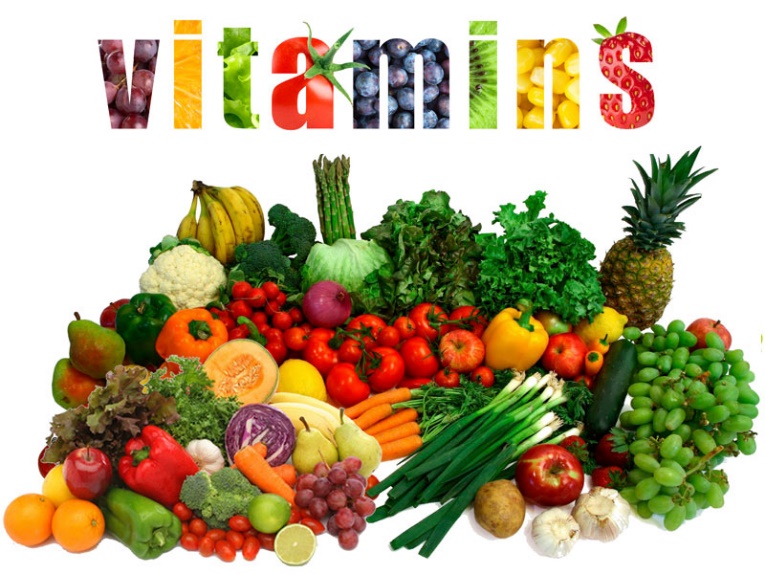 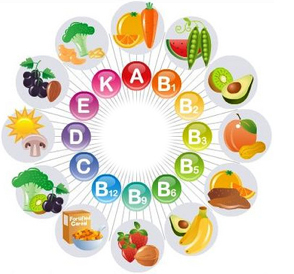 Vitamins:https://www.youtube.com/watch?v=ISZLTJH5lYg Vitamins are micronutrient (needed in small amounts) and ______________________ compounds (which means they are found only in living things). There are two types of vitamins:  ____________________ soluble and __________________ soluble.What are the 3 differences between lipid (fat) soluble vitamins and water-soluble vitamins._______________________________________________________________________________________________________________________________________________________________________________________________________________________________________List 2 sources of water soluble vitamins: ________________________, ________________________._______________________ soluble vitamins are taken directly into the blood stream. _______________________ soluble vitamins are dissolved in fat. List 3 sources of fat soluble vitamins: __________________, _________________, _______________.What is the name of the acidic substance from the liver that breaks down fat? __________________.Fat soluble vitamins are absorbed through the ________________________________ wall. How do fat soluble vitamins move around the blood and body? ___________________________________________________________________________________________________________________Water soluble vitamins are excreted in urine by the kidneys and need to be replenished on a ________________________ basis.Fat soluble vitamins are stored in the _____________________ and __________________________. List 2 functions of B Vitamins:__________________________________________________________________________________________________________________________________________________________List 3 functions of Vitamin C:_______________________________________________________________________________________________________________________________________________________________________________________________________________________________________List 3 functions of Vitamin A:_______________________________________________________________________________________________________________________________________________________________________________________________________________________________________List 1 function of Vitamin D:_____________________________________________________________________________List 1 function of Vitamin E:_____________________________________________________________________________List 1 function of Vitamin K:_____________________________________________________________________________List 3 Symptoms and/or diseases related to vitamin deficiency: _________________________________________________________________________________________________________________________________________________________Is it a good idea to take more vitamins than recommended? Why or why not? _____________________________________________________________________________________________________LAST ONE!   Over the next several classes you will learning about nutrients and their roles in the body. This will be a self-directed activity that will include you using your Chromebook and earbuds.  You will watch a series of short video clips and answer questions related to the information you view while completing this NUTRIENT FACT SHEET. 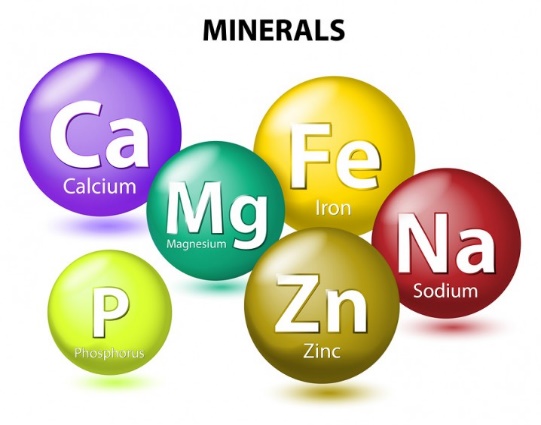 Nutrient Fact Sheet # 7  Minerals:https://www.youtube.com/watch?v=v9wBF60-Wj8What is the definition of a mineral (yes, write the whole thing!)? _________________________________________________________________________________________________________________________________________________________________________________________________________________________________________________________________________________________List and define the 2 classifications of minerals:________________________________________________________________________________________________________________________________________________________________________________________________________________________________________________________________________________________________________________________SORRY, HE SAYS THE MINERAL IRON REALLY WEIRD!Iron Function(s) of the mineral in the body: _____________________________________________Source(s) of the mineral: _________________________________________________________What is Anemia? _______________________________________________________________FluorideFunction(s) of the mineral in the body: _____________________________________________Source(s) of the mineral: _________________________________________________________IodineFunction(s) of the mineral in the body: _____________________________________________Source(s) of the mineral: _________________________________________________________What does an Iodine deficiency cause: _____________________________________________SodiumFunction(s) of the mineral in the body: _____________________________________________Source(s) of the mineral: _________________________________________________________CalciumFunction(s) of the mineral in the body: _____________________________________________Source(s) of the mineral: _________________________________________________________Potassium Function(s) of the mineral in the body: _____________________________________________Source(s) of the mineral: _________________________________________________________https://www.youtube.com/watch?v=SHvQOzeDK8AThe American Academy of Pediatrics recommends _________________________________________, ____________________________________, and _____________________________________ to help develop strong bones. List 3 sources of calcium and vitamin D rich foods: _________________________________, _____________________________________, _______________________________.List 3 examples of weight bearing exercise: ___________________________________, _____________________________________, ___________________________________.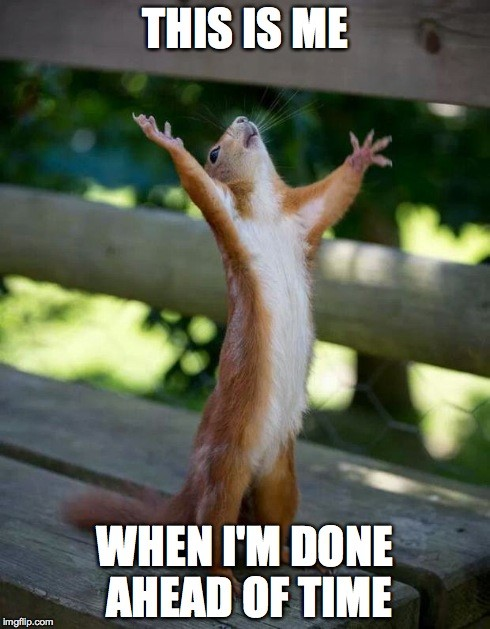 